親子で学べる介助犬講座　申込書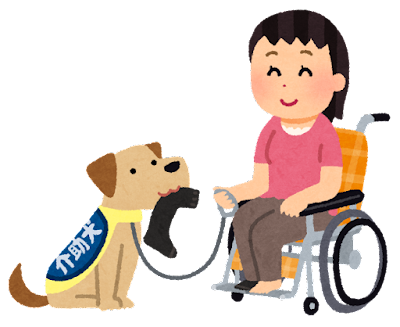 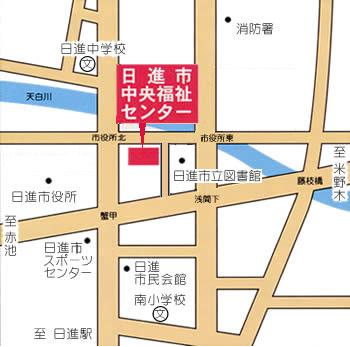 ふりがな氏名　（子）年齢（学年）ふりがな氏名　（親）年齢住所〒　　　　－〒　　　　－〒　　　　－住所連絡先TEL:TEL:TEL: